Lesson 5To find the area of any composite shape you simply break it into smaller parts and add them up. These smaller parts MUST be regular 2-D geometric shapes.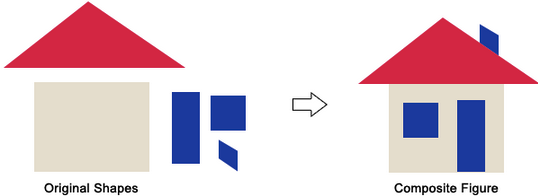 Find the area of this composite shape.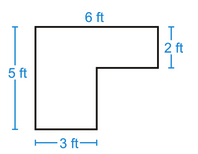 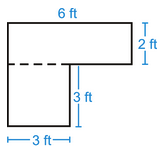 Calculate the total area of the following composite shapes.a)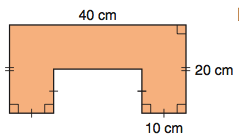 b)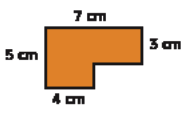 c)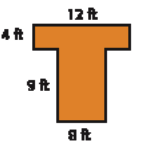 d)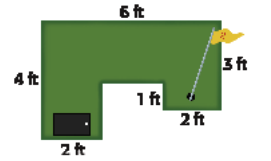 Find a composite shape in your classroom. Draw this shape and use a ruler to measure all the sides necessary to find its area. Topic Goal: Area of Composite Shapes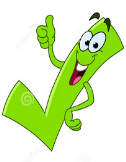 Example(s): 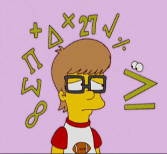    Practice Questions: 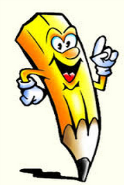    Assessment: 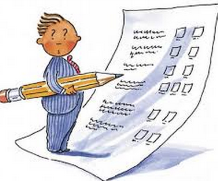 